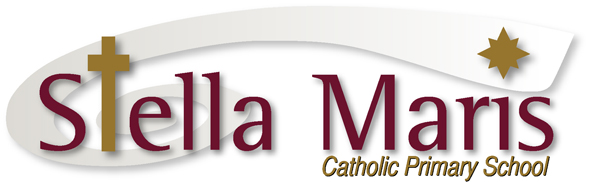 17 February 2020Carpark Valets 2020Dear Carpark Valets and ParentsThank you to all of the students who have put their names forward to be Carpark Valets. There was a large number of students put their hands up for this job so I have created two rosters, one for the first half of the term, and one for the second half of the term. Please note carefully when you are rostered on to duty and ensure the following:On the day of your duty you are to be: in full uniform, including shoes and (in Terms 1 and 4) hat at school by 8:15am for an 8:20 start.You are committed to this duty for the full year, if you are unable to continue in this role for some reason please speak to me and let me know. If you are no longer able to do the day you originally stated please let me know as we may be able to organise a swap with another student.  If students miss 3 weeks of their duty without letting us know why (a note or email) they will be removed from the duty. We expect our senior students to commit to the responsibilities they take on. The duty is carried out in all weather, we will provide a raincoat for you.  A reminder that you cannot catch the bus on your rostered day as the buses get in too late to carry out the duty.  We will start up the roster from tomorrow. If you have any queries please don’t hesitate to contact me.RegardsCatherine CyprianAssociate Principalcatherine@stellamaris.school.nz Carpark Valet Roster Term 1 - Part AWeek 3 – Week 6 (18Feb – 13 March)Carpark Valet Roster Term 1 - Part AWeek 3 – Week 6 (18Feb – 13 March)Carpark Valet Roster Term 1 - Part AWeek 3 – Week 6 (18Feb – 13 March)Carpark Valet Roster Term 1 - Part AWeek 3 – Week 6 (18Feb – 13 March)Carpark Valet Roster Term 1 - Part AWeek 3 – Week 6 (18Feb – 13 March)MondayTuesdayWednesdayThursdayFridayZac Roughton (St Augustine)Zach Main (St Joseph)Shyla Dickinson (St Patrick)Grainne Aitken (St Joseph)Callum Hope (St Joseph)Manaia Martin (St Augustine)Molly Smith (St Joseph)Keaton Purvis (St Joseph)Isabella Gobbie (St Augustine)Nicholas Lim (St Patrick)James Williams (St Augustine)Will Hegan (St Dominic)Hayley Wyatt (St Patrick)Rosie Thomas (St Augustine)Asher Lu (St Patrick)When you are rostered on for carpark duty You need to be at school by 8:15am ready for an 8:20am startYou need to be in full uniform, including shoesYou need to meet Miss Cyprian or Mr Watts in the main atrium at 8:20amYou will be given a vest or jacket before going on dutyWhen you are rostered on for carpark duty You need to be at school by 8:15am ready for an 8:20am startYou need to be in full uniform, including shoesYou need to meet Miss Cyprian or Mr Watts in the main atrium at 8:20amYou will be given a vest or jacket before going on dutyWhen you are rostered on for carpark duty You need to be at school by 8:15am ready for an 8:20am startYou need to be in full uniform, including shoesYou need to meet Miss Cyprian or Mr Watts in the main atrium at 8:20amYou will be given a vest or jacket before going on dutyWhen you are rostered on for carpark duty You need to be at school by 8:15am ready for an 8:20am startYou need to be in full uniform, including shoesYou need to meet Miss Cyprian or Mr Watts in the main atrium at 8:20amYou will be given a vest or jacket before going on dutyWhen you are rostered on for carpark duty You need to be at school by 8:15am ready for an 8:20am startYou need to be in full uniform, including shoesYou need to meet Miss Cyprian or Mr Watts in the main atrium at 8:20amYou will be given a vest or jacket before going on dutyCarpark Valet Roster Term 1 - Part BWeek 7 – Week 10 (16 March – 9 April)Carpark Valet Roster Term 1 - Part BWeek 7 – Week 10 (16 March – 9 April)Carpark Valet Roster Term 1 - Part BWeek 7 – Week 10 (16 March – 9 April)Carpark Valet Roster Term 1 - Part BWeek 7 – Week 10 (16 March – 9 April)Carpark Valet Roster Term 1 - Part BWeek 7 – Week 10 (16 March – 9 April)MondayTuesdayWednesdayThursdayFridayAzario Goodall (St Joseph)Emily Meale (St Joseph)Shiloh Juntilla (St Augustine)James Orjalo (St Patrick)Elizabeth Beckett (St Augustine)Kiki Timlin (St Augustine)Liam Craig (St Dominic)James Thorpe (St Augustine)Aleisha Ellery (St Joseph)Sam Minogue (St Augustine)Dylan Jessop (St Augustine)Mason Pratt (St Patrick)Finn Jordan (St Patrick)Ciaus Chan (St Patrick)Kalan Willis (St Augustine)Sophie Skinner (St Joseph)Oliver Low (St Patrick)Tiana Lafaialii (St Joseph)When you are rostered on for carpark duty You need to be at school by 8:15am ready for an 8:20am startYou need to be in full uniform, including shoesYou need to meet Miss Cyprian or Mr Watts in the main atrium at 8:20amYou will be given a vest or jacket before going on dutyWhen you are rostered on for carpark duty You need to be at school by 8:15am ready for an 8:20am startYou need to be in full uniform, including shoesYou need to meet Miss Cyprian or Mr Watts in the main atrium at 8:20amYou will be given a vest or jacket before going on dutyWhen you are rostered on for carpark duty You need to be at school by 8:15am ready for an 8:20am startYou need to be in full uniform, including shoesYou need to meet Miss Cyprian or Mr Watts in the main atrium at 8:20amYou will be given a vest or jacket before going on dutyWhen you are rostered on for carpark duty You need to be at school by 8:15am ready for an 8:20am startYou need to be in full uniform, including shoesYou need to meet Miss Cyprian or Mr Watts in the main atrium at 8:20amYou will be given a vest or jacket before going on dutyWhen you are rostered on for carpark duty You need to be at school by 8:15am ready for an 8:20am startYou need to be in full uniform, including shoesYou need to meet Miss Cyprian or Mr Watts in the main atrium at 8:20amYou will be given a vest or jacket before going on duty